End of year expectations – Year 2Driver WordsIn Year Two This MeansAT1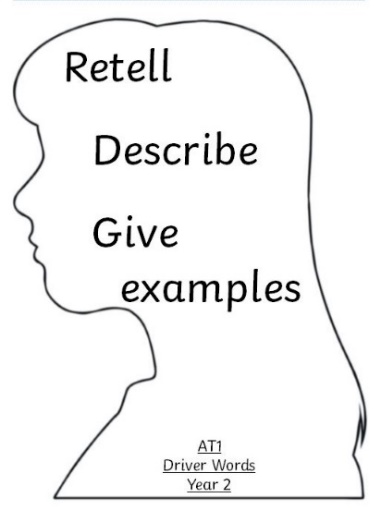 I am able to retell accurately many key elements from stories within the Old and New Testament using my own words about special people, places and events. (i)   Make linksI can describe many religious signs, symbols and actions used in prayer and Liturgy using appropriate religious words and phrases. (ii) Give ReasonsI am able to describe and give many examples of ways that people with religious beliefs live their lives because of their religious belief. (iii) Live it outAbility to sequence and retell Bible stories with accuracy, and in their own words.e.g. During Baptism – anointing with oil, white shawl, candlee.g. daily prayers, try to live like Jesus, make the right choice, going to a place of worship, singing hymns, supporting charitiesAT2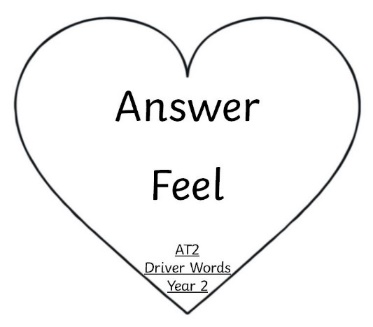 I am able to ask and answer some questions about how certain experiences make myself and others feel and say why I feel that way. (i) I can ask somebody why they are wondering about something. I can also say what I wonder about God and Jesus. (ii)To say what I think and feel. Share this with others.Opportunities to reflect on a prayer, hymn, picture etc.What does it ‘say to me’?AT3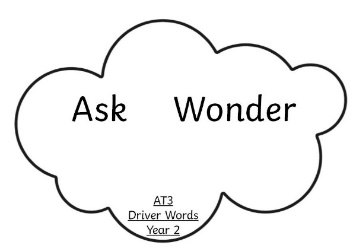 I can listen and respond to a point of view (i)I can ask and respond to questions about sources (prayers, hymns and scripture sources) (ii) This reminds me of…I prefer... because...What does this / it make you wonder about?Compare and share.